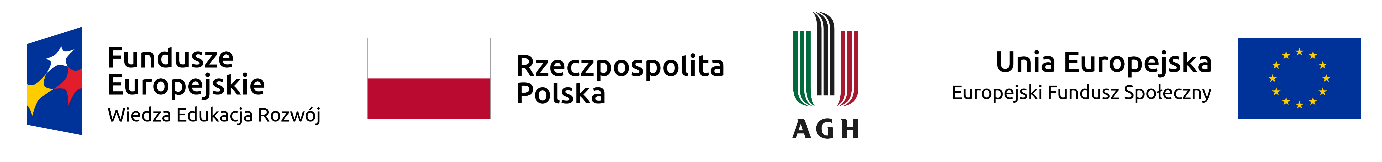 Projekt „Zintegrowany Program Rozwoju Akademii Górniczo-Hutniczej w Krakowie”nr POWR.03.05.00-00-Z307/17-00Oświadczenie* dla celów monitorowania losów zawodowych po ukończeniu studiówniniejszym oświadczam, że w okresie do 6 miesięcy od obrony pracy dyplomowej i zakończenia wsparcia w ramach projektu „Zintegrowany Program Rozwoju Akademii Górniczo-Hutniczej w Krakowie”:  kontynuuję kształcenie na studiach I, II lub studia doktoranckie  pojąłem/-ęłam zatrudnienie/pracuję w ciągu 6 m-cy od zakończenia kształcenia.   zawarłam/-em umowę o pracę na okres minimum 3 miesięcy w wymiarze co najmniej ½ etatu  zawarłam/-em umowę cywilnoprawną na okres co najmniej 3 miesięcy   rozpoczęłam/-ąłem prowadzenie działalności gospodarczej lub podjęłam/-ąłem samozatrudnienie trwające co najmniej 3  miesiące   poszukuję pracy  nie pojąłem/-ęłam żadnej aktywności * oświadczenie należy odesłać zwrotnie na adres Wydziałowego Biura Projektu – skanem/ zdjęcie.Nazwisko i imięPESELUczelniaKierunekNazwa firmy/działalnościNIPmiejscowość i dataCzytelny podpis